Výroční zpráva o činnosti organizace v roce 2020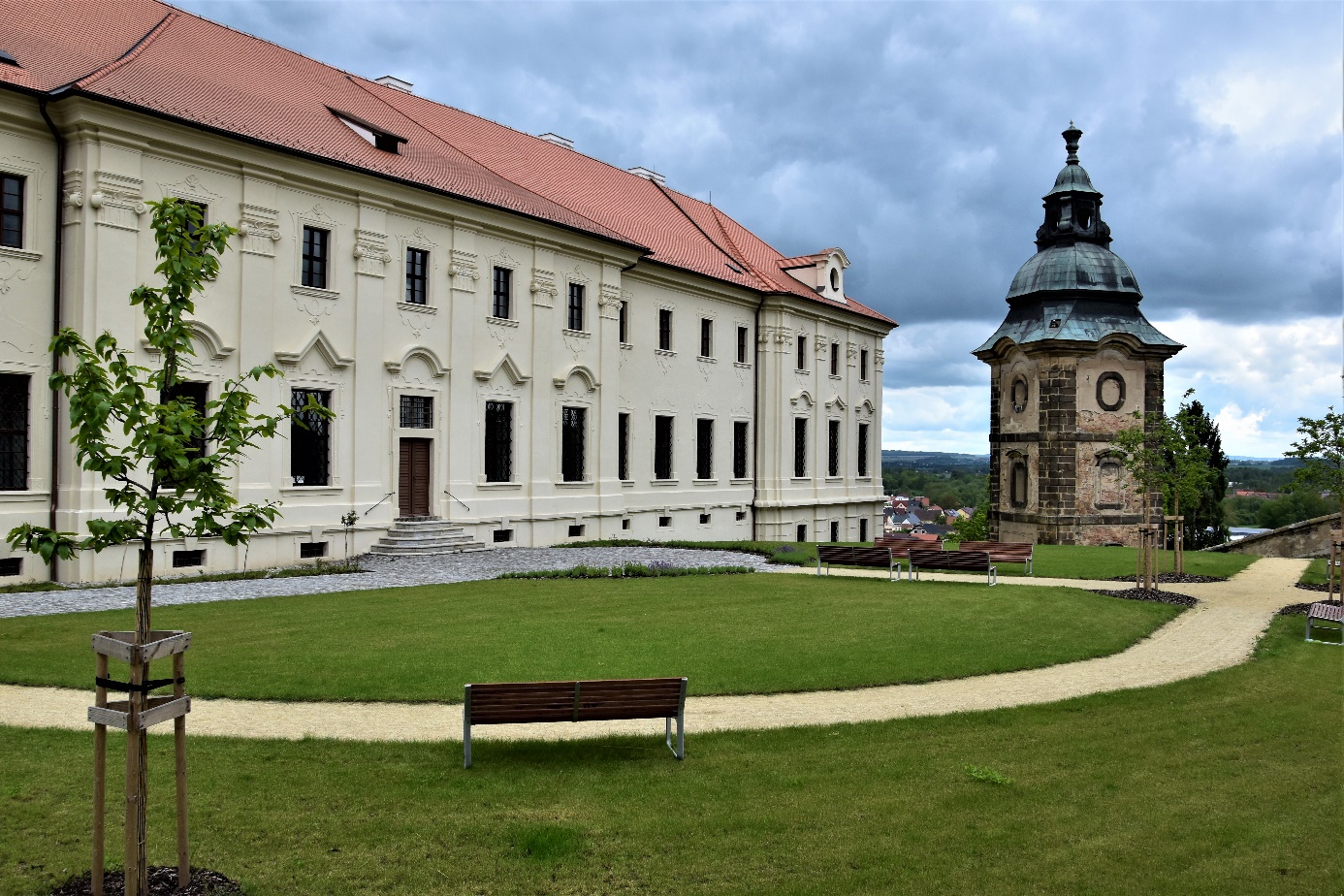 ObsahÚvodní slovo ředitele ústavu									31.  Údaje o organizaci										51.1. Kontaktní a identifikační údaje								51.2. Základní informace	 								51.3. Členové statutárních orgánů								51.4. Orgány společnosti									51.5. Správní rada										51.6. Působnost										62. Činnosti organizace v roce 2020								72.1. Zajištění provozu										72.2  Akce v klášteře										82.3. Dotace											93. Zpráva o hospodaření									123.1. Výkaz zisku a ztrát									123.2. Rozvaha 											134. Přílohy											16Úvodní slovo ředitele ústavuHnáni úspěchy z předchozích let byly naše plány na rok 2020 velmi smělé a obsáhlé.  Nejednalo se pouze o bezpočet stavebních prací na obnově areálu, ale i v oblasti rozsahu nabízených kulturně společenských akcí. O čem se však bude v souvislosti s rokem 2020 převážně psát ve všech kronikách je virová pandemie, která zasáhla celý svět, a která bude pravděpodobně ovlivňovat dění ještě i další roky. Nemoc se nevyhýbala ani nám zaměstnancům správy nebo zaměstnancům zhotovitelských firem. Zavádění řady opatření ze strany státu nás sice v některých činnostech omezovala, ale na druhou stranu oproti jiným odvětvím je úplně nezastavila.    My ale pevně doufáme, že v souvislosti s rokem 2020 nezanikne jeden z nejvýznamnějších milníků v novodobých dějinách našeho kláštera. Zdá se to až neuvěřitelné, ale po dvou a půl letech intenzivní stavební činnosti byla dokončena velká rekonstrukce jihozápadního křídla budovy konventu. Můžeme tak obdivovat novou fasádu s doplněnými okny a mřížemi a také nové parkové úpravy v prostoru mezi konventem a barokním pavilonem. Podařilo se však odstranit i statické poruchy budovy zpevněním obvodových zdí a stropních trámů a zejména pak i zprůchodněním podzemních odvodňovacích štol, kam byly zavedeny okapové svody ze střech. V obou podlažích jihozápadního křídla byla vybudována nová sociální zařízení. Obě patra v této části zpřístupňuje i nový moderní výtah. V chodbách a místnostech byly opraveny omítky, malby, podlahy a dále byly doplněny i dveře. Součástí rekonstrukce byla i nová elektroinstalace včetně kamerového a zabezpečovacího systému. Své využití mají i jednotlivé místnosti v této části. Vznikly zde prostory pro moderní expozici o historii kláštera, prostory pro zázemí účinkujících při kulturně společenských akcích i svatebních obřadů. Hlavní náplní využití přízemí je lapidárium barokních soch z Plzeňska. Součástí projektu byla i takzvané digitalizace. Ta zahrnuje mimo jiné i interaktivní prezentace prostřednictvím „chytrých“ zařízení. Rozpohybovat tak můžeme sochy v lapidáriu, můžeme využít elektronického průvodce po areálu nebo nahlížení pomocí 3D modelace do cel, ve kterých je možné shlédnout jejich vybavenost v dobách užívání konventu řádovými sestrami nebo armádou. Skoro současně byl dokončován i další velký projekt, a to obnova kapitulní síně. Nechci přehánět, ale osobně mám pocit, že se zde podařilo vrátit lesk tak ojedinělému prostoru, který nám budou jiní jen tiše závidět. Rozsah i motivy restaurovaných maleb, včetně obnovy původní prkenné podlahy, působí nyní impozantně. Síň i díky nové elektroinstalaci a připojení na internet bude možné využívat nejen ke koncertům a svatebním obřadům. Důležitým počinem bylo i vybudování nové bezpečné cesty přes areál kláštera do základní školy. Záměrem bylo nejen zvýšit bezpečnost dětí naší obce při docházce do školy, ale rozvíjení budoucího vztahu a zájmu o naši dominantu.  Čemu však rok 2020 opravdu nepřál, bylo pořádání kulturně společenských akcí. Nejenže z důvodu celosvětové pandemie byla celá řada akcí zrušena (Zahájení sezony, Staročeské máje, květnové Slavnosti vína, Večer pro klášter Chotěšov), ale i akce konané již po uvolnění opatření v souvislosti s koronavirem byly velmi často ovlivňovány rozmarem počasí.Vždy platilo, že něco špatné je pro něco dobré. Důležité je se z těch špatných věcí poučit a neopakovat stejné chyby v budoucnu. Já pevně věřím, že jsme tady v klášteře všichni na jedné vlně, a že se dokážeme přizpůsobovat vzniklým situacím (byť někdy obtížným). To nás pak posunuje dál na cestě za plánovanými cíli.  Bc. Filip Hrubý, ředitel zapsaného ústavu1.  Údaje o organizaci										1.1. Kontaktní a identifikační údaje								Správa kláštera premonstrátek v Chotěšově, z.ú.Plzeňská 166, 332 14 ChotěšovTel.: 		725 042 533E-mail:		reditel@chotesovskyklaster.czWeb:		www.chotesovskyklaster.czIČ:		06068332Zakladatel:		Obec ChotěšovStatutární zástupce:	Bc. Filip Hrubý, ředitel1.2. Základní informace	 								Nezisková organizace Správa kláštera premonstrátek v Chotěšově, z.ú. byla založena obcí Chotěšov za účelem komplexní péče o svěřený nemovitý i movitý majetek národní kulturní památky kláštera premonstrátek v Chotěšově, a to na základě usnesení Zastupitelstva obce Chotěšov č. 12 ze dne 15.3.2017. Společnost vznikla zápisem do rejstříku ústavů, vedeného Krajským soudem v Plzni oddíl U, vložka 113 dne 4.5.2017. 1.3. Členové statutárních orgánů								Statutárním orgánem společnosti je ředitel, kterým byl s účinností od 4.4.2017 jmenován Bc. Filip Hrubý (nar. 27.1.1975) na základě usnesení správní rady č. 3 ze dne 4.4.2017.1.4. Orgány společnosti									Obec Chotěšov jakožto zakladatel společnosti jmenuje členy správní rady. Správní rada jmenuje ředitele, určuje výši jeho odměny, schvaluje rozpočet společnosti, účetní závěrku, výroční zprávu, strategické dokumenty a vyjadřuje se k záležitostem, o které požádá ředitel společnosti. Ředitel společnosti je statutárním orgánem, jedná a podepisuje za společnost, je odpovědný za hospodaření, uzavřené smlouvy a za činnost společnosti. Uzavírá veškeré smluvní vztahy společnosti. Zodpovídá za nastavení vnitřní struktury fungování společnosti.1.5. Správní rada	Funkční období prvních členů správní rady bylo do 15.3.2020 a členy byly:Luděk Rosenberger, nar. 25.11.1974 – předseda správní radyJaroslava Mathesová, nar. 6.6.1948 – členka správní radyIng. Ota Wizovský, nar. 22.4.1953 – člen správní radyNa základě rozhodnutí zakladatele ústavu tedy obce Chotěšov byli do funkce členů správní rady od 16.3.2020 jmenováni:  Luděk Rosenberger, nar. 25.11.1974 Jaroslava Mathesová, nar. 6.6.1948 Ing. Ota Wizovský, nar. 22.4.1953 Na základě usnesení ze zasedání nově zvolené správní rady ústavu Správa kláštera premonstrátek v Chotěšově, z.ú., se sídlem Plzeňská 169, Chotěšov, ze dne 23.3.2020, byl do funkce předsedy správní rady zvolen Luděk Rosenberger. Byla provedena registrace nově zvolené správní rady ústavu do veřejného rejstříku, o čemž jsme obdrželi Usnesení Krajského soudu v Plzni o zápisu změn.1.6. PůsobnostI. Vymezení předmětu výpůjčky1) Půjčitel má ve svém vlastnictví nemovitosti, a to budovu č.p. 1 stojící na pozemku p.č.st. 4/6, budovu č.p. 166 stojící na pozemku p.č.st. 4/4, budovu č.p. 169 stojící na pozemku p.č.st. 4/5, budova č.p. 168 stojící na pozemku p.č.st. 4/2, budova č.p- 679 stojící na pozemku p.č.st. 4/9, budovu bez č.p. stojící na pozemku p.č.st. 5, budovu bez č.p. stojící na pozemku p.č.st. 6, pozemek p.č.st.4/1, pozemek p.č. 14, pozemek p.č. 16, pozemek p.č. 17, pozemek p.č. 742/2  zapsané na LV č. 10001 vedeném Katastrálním úřadem pro Plzeňský kraj, Katastrálním pracovištěm Plzeň- jih pro obec Chotěšov v k.ú. Chotěšov (dále jen „Nemovitosti“).2) Půjčitel tímto výslovně upozorňuje vypůjčitele, že vypůjčené nemovitosti – budovy č.p. 1,166, 168, 169 a parcely st. 4/1 (býv. kostel sv. Václava vč. krypty – arch. lokalita, býv. stodoly, chlévy, brána I. a brankou I., ohradní zdi, kašna), st. 4/2 (konventní zahrada, zahradní pavilon, relikt dalšího zahradního pavilonu, relikty dvou věží, tarasní a ohradní zdi), st. 4/4 (prelatura č.p. 166), st. 4/5 (obytná budova č.p. 169), st. 4/6 (konvent č.p.1, kostel Nejsvětějšího Srdce Páně) st. 4/9, st. 5 (severní věž), st. 6 (jižní věž), p.č. 14 (zahrada prelatury, branka II. u kostela), p.č. 16 (býv. klášterní dvůr), p.č. 17 (nádvoří konventu), p.č. 742/2 (koridor) jsou vedeny jako nemovité národní kulturní památky České republiky a vztahuje se na ně zvláštní právní režim upravený zákonem č. 20/1987 Sb., o státní památkové péči, v platném znění, a jeho prováděcími předpisy. V Ústředním seznamu kulturních památek České republiky, který vede Národní památkový ústav, jsou nemovitosti evidovány pod rejstříkovým číslem 32916/4-307.2.  Činnosti organizace v roce 2020										2.1. 	Zajištění provozuV roce 2020 bylo v pracovně právním vztahu k organizaci celkem 6 zaměstnanců.Byl to ředitel na základě smlouvy o výkonu funkce ředitele ústavu, pan Tomáš Weiss na základě pracovní smlouvy na dobu neurčitou. Pan Pavel Šantora na dobu určitou od 1.6.2020 na zkrácený pracovní úvazek (30 hodin týdně). U pana Šantory byla pracovní příležitost   vytvořena v rámci veřejně prospěšných prací. Za její vytvoření byla Úřadem práce poskytován měsíční příspěvek ve výši 14 063,-Kč. U dalších zaměstnanců byla uzavřena dohoda 
o provedení práce. Jednalo se o pana Jiřího Posledního, který vykonával činnosti průvodce v pracovních dnech, paní Alenu Seidlovou na provádění pravidelného úklidu sociálních prostor kláštera a od 1.8. 2020 pana Tomáše Andrease na přípravu a úklid kulturně společenských akcí, provádění běžného úklidu a úklidu s případným použitím různých mechanizačních strojůPracovní činnost ředitele ústavu pro obec Chotěšov jako koordinačního a projektového pracovníka na akci Záchrana a využití konventu kláštera v Chotěšově byly k 31.10.2020 ukončeny. Mzdové náklady na projektového pracovníka nejsou z pohledu dotace IROP již od tohoto data uznatelnými náklady. Se starostou obce bylo dohodnuto, že finanční prostředky na mzdové náklady budou poskytovány ústavu formou příspěvku na činnost.  V České republice byl v rámci pandemie COVID 19 nařízen nouzový stav (12.3. – 17-5. a od 5.10.) Zaměstnanci Správy pracovali bez omezení po celou dobu. Provozními zaměstnanci byly svépomocně v roce 2020 zajištěny tyto činnosti:Byly zaskleny okenní výplně v I. A II. PP budovy konventu, byly odstraněny nepůvodní příčky a podlaha ve vestibulu prelatury, byla provedena nová elektropřípojka do vestibulu prelatury, provedena nová podlaha v místnosti hospodářské budovy, která bude sloužit pro ubytování, byla opravena zeď u koridoru v zahradě u prelatury, byl vybudován nový průchod ohradní zdí u obecního úřadu pro bezpečnou cestu dětí do ZŠ, v kostele byly seškrábány poškozené omítky, opraveny opadané omítky a části štukových výzdob, osazena původní okna, a v části provedena nová výmalba. Do prostoru bývalé kuchyně v objektu prelatury byla přivedena nová kanalizační přípojka. Při této akci byla opravena zborcená klenba odvodňovací štoly vedoucí od prelatury ke kašně. V chodbě II. NP budova konventu byly ve třech místnostech zahájeny práce na opravě omítek a znovuobnovení původního průchodu mezi místnostmi. Tento prostor by měl v budoucnu sloužit k regionální expozici technických hraček (LEGO apod.). Byly zahájeny práce na celkové rekonstrukci omítek a podlah ve vestibulu prelatury. V průběhu zimních měsíců došlo ke stěhování zázemí údržby obce do nových prostor v bývalém areálu ACHP. Byly opraveny i místnosti v domečku, které budou prozatímně sloužit k ubytování zaměstnance pana Andrease. Největší akcí bylo vybudování zázemí pro ubytování v prostorách části hospodářských budov. Byly kompletně opraveny omítky místnosti včetně výmalby, provedena instalace elektrických zásuvek, položena nová PVC podlaha, provedeny nátěry dveří a oken, doplněny akumulační kamna a rozmístěn nábytek. Pokračovali práce na zavedení kanalizačních přípojek do různých částí objektu prelatury. Byly osazeny mříže do vstupu do 1.PP konventu směrem od jižní věže. Dozdívala se a opravovala i další část ohradní zdi u koridoru. Ve spolupráci s Firmou Eduard Molek došlo k odstranění jedné z betonových vojenských ramp v prostoru před barokním pavilonkem. Docházelo i k průběžnému odvozu nevyužitého materiálu na stavbě rekonstrukce jihozápadní části konventu (kamenná dlažba, apod).  Ústavu byl poskytnut finanční dar ve výši 100 000,-Kč od společnosti MD Elektronik spol. s r.o. na nákup vybavení pro kulturně společenské akce v klášteře. Na konci roku bylo pořízeno následující vybavení. 12 stolů a 60 židlí jako vybavení vnitřních prostor vestibulu prelatury pro konání akcí s možností občerstvení (svatební hostiny apod.). Dále došlo k zakoupení 10 kompletů pivních setů a venkovního party stanu o rozměrech 8 x 4 m.       	2.2. 	Akce v klášteřeSeznam akcí chronologicky řazených dle datumu konání:	Z důvodu vyhlášeného nouzového stavu v období od 12.3 do 17.5.2020 byly zrušeny následující plánované akce – Zahájení sezony, Staročeské máje, květnové Slavnosti vína.26. 6. 2020 byl Základní školou v kostele Nejsvětějšího srdce páně uskutečněno slavnostní předávání vysvědčení žákům 9. třídy.19., 26. 6., 3. 7. 2020 proběhla první část Letního filmového festivalu v klášteře. První film Poslední aristokratka navštívilo 73 diváků, druhý film Příliš osobní známost 115 diváků a třetí film Chlap na střídačku 132 diváků.11.7.2020 - Po postupném rozvolňování opatření s rouškami a počty účastníků hromadných akcí byl uskutečněn první ročník akce Den s malými pivovary. Příprav a organizace akce se ujal předseda správní rady ústavu ve spolupráci s ředitelem. V tento den jsme přivítali v klášteře téměř osm stovek návštěvníků. Kromě degustace piv z minipivovarů a občerstvení bylo možné si poslechnout na živo kapelu Staročeští pardálové, zasoutěžit si v několika soutěžních dovednostech nebo využít komentovaných prohlídek konventu kláštera.  14.8., 21.8. a 28.8.2020 – proběhla 2. část Letního filmového festivalu. Tu jsme letos oživili možností rozhodnout o výběru filmů hlasováním v anketě uveřejněné na facebookových stránkách Správy kláštera. Za první film byla vybrána klasická česká komedie Pelíšky. Ten shlédlo 46 diváků. Druhým představením byl ustanoven letošní divácký rekord v počtu 200 návštěvníků. Ti se dobře pobavili u nové české komedie z vinařské oblasti jižní Moravy pod názvem 3Bobule. Na základě přání diváků byl za poslední film vybírán žánr pohádky pro děti. Protože v minulosti navštívil náš klášter i norský štáb hledající vhodné prostory pro volně navazující díl pohádky, byl tento film s názvem Cesta za živou vodou zařazen do našeho programu. Nutno podotknout, že v termínu promítání tohoto filmu bylo velmi nepříznivé počasí, film se promítal ve vnitřních prostorách, a i proto přišlo pouze 15 diváků.  22.8.2020 - Paní Eva Koreisová ve spolupráci s ústavem uspořádali akci s názvem Zažít Chotěšov s chutí. Jednalo se o první ročník food festivalu v naší obci Je zřejmé, že dobré jídlo a pití v kombinaci se zajímavým prostorem kulturní památky lidi láká. V návštěvnosti jsme tak dosáhly letošního maxima, které odpovídalo povolené hranici v tento termín na tyto akce. 29.8.2020 - Loni velmi úspěšné Dětské barokní odpoledne se rozhodl spolupořadatel Plzeň 2015, z.ú. znovu u nás zopakovat. Bohužel kvůli vyúčtování finančního příspěvku z dotačního programu byl termín akce oproti loňsku posunut na poslední víkend prázdnin. Tento termín nebyl příliš šťastný, protože akce pro děti k ukončení prázdnin se organizují téměř všude. Navíc nám skoro celý den propršel.  I tak přišly slušné skupinky „hrdinů“ vybavené gumáky, deštníky a pláštěnkami a bohatý program si užily. 6.9.2020 – s ohledem na postupné zavádění opatřeních spojených se začínající druhou vlnou pandemie COVID 19 z původně plánovaných vnitřních prostor Národního domu přesunut do prostoru bývalé bylinkové zahrady u prelatury Stand-up pořad Michala Pavláska pod názvem Planeta slepic. Představení navštívilo slušných více jak 80 diváků.19.9.2020 – Organizátor Trhy Aleš s naší spolupráci uskutečnil přeložené květnové Slavnosti vína. Jednalo se o již třetí ročník úspěšné kulturně společenské akce. Akci navštívilo 1 088 osob.Plánované kulturně společenské akce na závěr roku 2020 byly z důvodu vyhlášených opatření v souvislosti s COVIDEM 19 zrušeny. (nouzový stav od 5.10.2020)2.3. 	Dotace						Evropské dotace (Integrované regionální operační programy)Projekt Záchrana a využití konventu kláštera v Chotěšově 13. výzva – Revitalizace vybraných památekBěhem roku 2020 byly dle nastaveného harmonogramu projektu průběžně podávány žádosti o proplacení platby za 4., 5. a 6. závěrečnou etapu projektu.  V tomto roce byl vybrán dodavatel interiéru nového muzea, restaurovaly se sochy určené pro lapidárium a probíhalo natáčení dokumentárních filmů do expozice muzea. Došlo k dokončení a předání dílčích aktivit. K 31.8.2020 došlo k předání díla od firmy NEGEBU s.r.o., která prováděla restaurování soch a transport do lapidária. K 16.10.2020 byly předány obnovené štoly od firmy Řehák-SPELEO s.r.o. Stavební práce prováděné firmou Občanské a průmyslové stavitelství spol. s r.o. byly předány ke dni 21.9.2020. Dne 21.7.2020 bylo předáno staveniště firmě Občanské 
a průmyslové stavitelství spol. s r.o. na stavební akci Obnova chodby 2. NP (rozšířená aktivita projektu na základě žádosti o změnu). Z důvodu vysoké prašnosti při stavebních pracích v chodbě 2. NP byl posunut termín předání díla firmě ARTEO Blovice na vybavení interiéru nové expozice muzea do 10.11.2020. Formou dodatku smlouvy byl prodloužen i termín dokončení aktivity digitalizace památky na termín 22.11. 2020 z důvodu omezení v souvislosti s COVID 19. Práce na stavební akci Obnova chodby 2. NP byla zhotovitelem Občanské 
a průmyslové stavitelství spol. s r.o. předána dne 3.11.2020. Dne 2.12. 2020 byla podána žádost o vydání kolaudačního souhlasu. 17.12.2020 proběhla Závěrečná kontrolní prohlídka pracovníky stavebního úřadu MěÚ Stod a 18.12.2020 byl vydán kolaudační souhlas 
o povoleném užívání stavby. Na projektu průběžně probíhaly kontroly zaměřené zejména na výběrová řízení.Projekt Obnova kapitulní síně konventu kláštera v Chotěšově 1. výzva MAS Radbuza – Péče o národní kulturní památky MAS RadbuzaV roce 2020 probíhaly dále restaurátorské práce na malbách, bylo dohodnuto dodatečné provedení vnějšího prolamovaného okna. K dokončení a předání díla restaurování výmaleb firmou RE, s.r.o. došlo ke dni 19.10.2020. Následně bylo demontováno lešení a provizorní zakrytí podlahy. Celé dílo bylo dokončeno zpětnou montáží podia. Byla podána žádost o platbu v rámci 2. závěrečné etapy a podána zpráva o realizaci projektu. Na projektu proběhla kontrola výběrového řízení zakázky Restaurování výmaleb. Národní dotace (Ministerstvo kultury České republiky)Program záchrany architektonického dědictví Pro obec Chotěšov byla připravena žádost o poskytnutí příspěvku z PZAD na rok 2020. S atelierem SOUKUP OPL ŠVEHLA byla provedena aktualizace programu s doplněním renesančního křídla prelatury a hospodářskou budovou č.p. 169. Na rok 2020 bylo žádáno 
o 3 200 000,-Kč na dokončení opravy části střechy barokního křídla prelatury a dvou postranních věží. Obec Chotěšov získala příspěvek poskytnutý z PZAD na rok 2020 ve výši 1 400 000,-Kč. Byly provedeny práce na obnově části střech prelatury a věží a část krovu a střech hospodářské budovy č.p. 169.Dotace Plzeňského krajeProgram Podpora rozvoje venkovského turistického ruchuZ Plzeňského kraje byl získán finanční příspěvek ve výši 70 000,-Kč z programu Podpora rozvoje venkovského turistického ruchu na projekt: Posílení turistické vybavenosti NKP - kláštera v Chotěšově III. Etapa. Cílem projektu bylo vybudování a vybavení prostor pro ubytování návštěvníků. Bylo odesláno Závěrečné vyúčtování projektu, administrátorem programu byl po provedené kontrole změněn stav žádosti na „ukončeno“.Program Mikrogranty Plzeňského kraje na podporu a oživení uměleckých aktivit pro rok 2020Z Plzeňského kraje byl získán finanční příspěvek ve výši 15 000,-Kč z programu Mikrogranty Plzeňského kraje na podporu a oživení uměleckých aktivit pro rok 2020 na akci Letní filmový festival v klášteře Chotěšov. Bylo odesláno Závěrečné vyúčtování projektu, administrátorem programu byl po provedené kontrole změněn stav naší žádosti na „ukončeno“. Program Zachování a obnova kulturních památekPro obec Chotěšov byla zpracována žádost o dotaci z dotačního titulu Zachování a obnova památkové hodnoty a podstaty nemovité kulturní památky nebo národní kult. památky 2020 na projekt „Chotěšov, NKP Klášter premonstrátek v Chotěšově – Obnova a statické zajištění podzemního systému štol“. Na tuto akci byla schválena dotace ve výši 800 000,-Kč. Pro obec Chotěšov bylo připraveno Závěrečné vyhodnocení a vyúčtování dotace.Program Odstraňování havarijních stavů a naléhavé potřeby obcí Plzeňského kraje 2020Pro obec Chotěšov byla zpracována žádost o dotaci z dotačního titulu Odstraňování havarijních stavů a naléhavé potřeby obcí Plzeňského kraje 2020 na projekt „Odstranění statické poruchy budovy č.p. 169 s cílem zajištění bezpečného průchodu chodníku k ZŠ – II. Etapa“. Na tuto akci byla schválena dotace ve výši 400 000,-Kč.Program Podpora spolkové činnosti na venkově – opravy rekonstrukce a modernizace nemovitého majetku v roce 2020Pro Spolek klášter Chotěšov byla zpracována žádost o dotaci z dotačního programu „Podpora spolkové činnosti na venkově – opravy, rekonstrukce a modernizace nemovitého majetku v roce 2020“ na projekt „Oprava výmalby interiéru presbytáře“. Na tuto akci byla schválena dotace ve výši 172 000,-Kč. V rámci tohoto projektu poskytl ústav finanční spoluúčast ve výši 5 000,-Kč.Program obcí Plzeňského kraje při zajišťování bezpečnosti 2020Pro obec Chotěšov byla zpracována žádost o dotaci z dotačního titulu Podpora obcí Plzeňského kraje při zajišťování bezpečnosti 2020 na projekt „Bezpečná cesta do školy včetně kamerového dohledového systému“. Na tuto akci byla schválena dotace ve výši 450 000,-Kč.3.  Zpráva o hospodaření v roce 2020										3.1. 	Výkaz zisku a ztrátZpráva o hospodaření společnosti se týká období od 01. 01. 2020 do 31. 12. 2020. Uvedené částky, pokud není uvedeno jinak, jsou v Kč.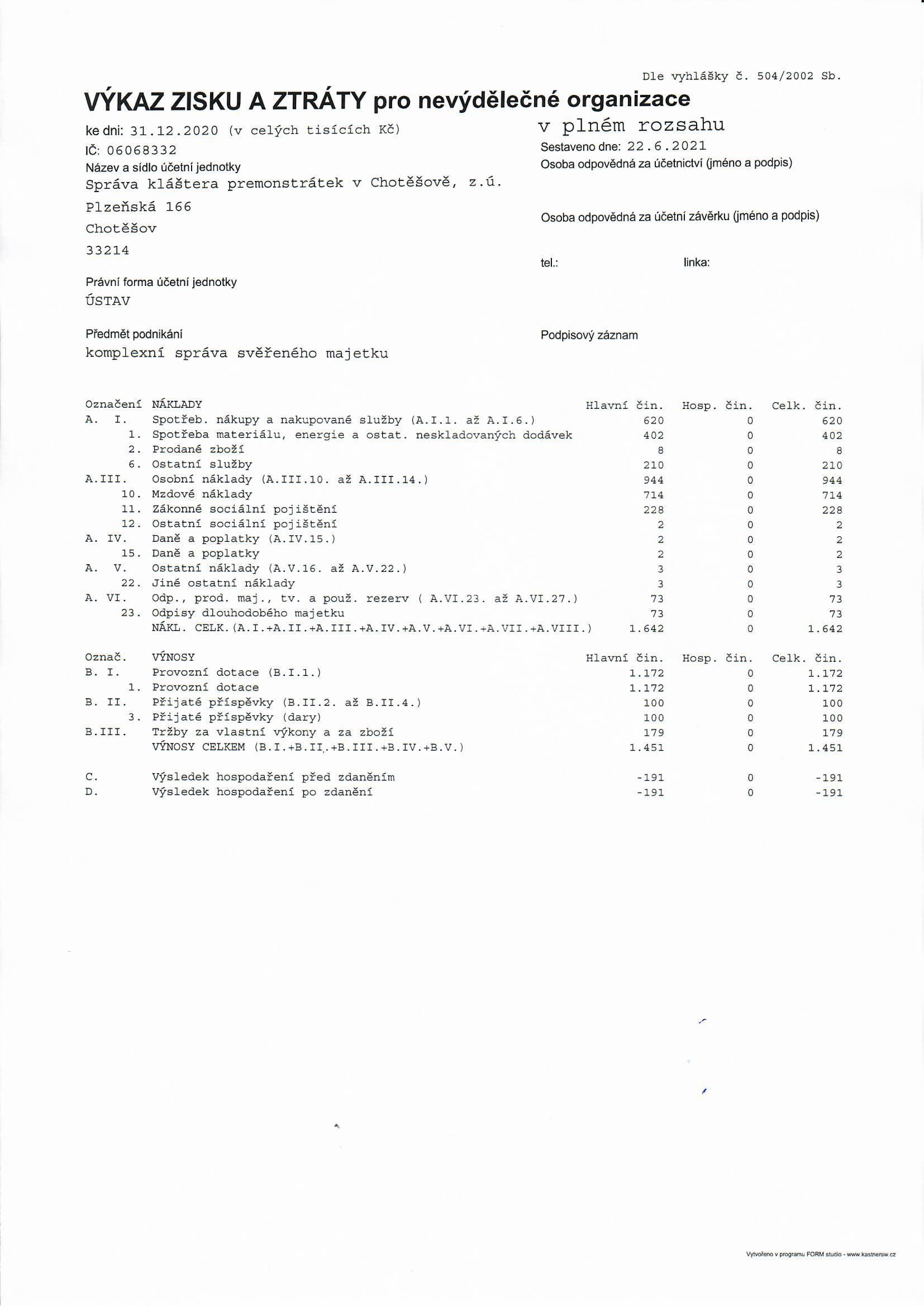 Náklady společnosti byly tvořeny zejména: Osobními náklady na mzdy, povinnými odvod (sociální, zdravotní pojištění, daň) apod.Náklady za nákup materiálu a nářadí na opravy v celkové hodnotě cca 280 000,-Kč.  Výnosy společnosti zahrnují především: Provozní dotaci z rozpočtu obce Chotěšov výši 1 000 000 Kč.Dotace v celkové výši 132 000 Kč.Krátkodobé pronájmy ve výši 83 200 Kč a poskytnuté dary v hodnotě 131 700 Kč.  3.2. 	Rozvaha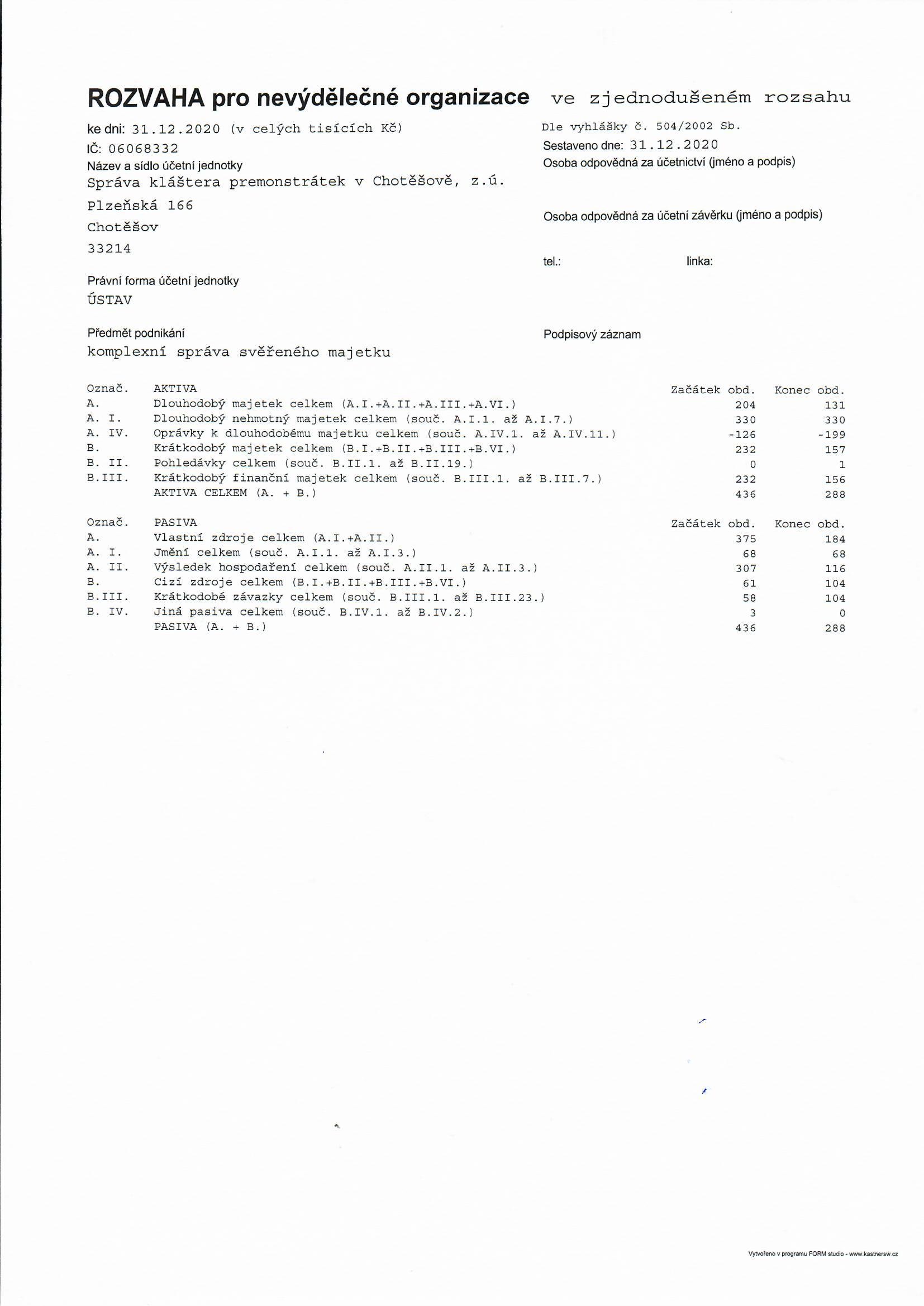 Změny v položkách dlouhodobého majetku: Ústav pořídil: soubor party stan 8 x 4 m a 10 pivních setů (10 stolů a 20 lavic) v hodnotě 
48 714 Kč, soubor vybavení restaurace (12 stolů a 60 židlí) v hodnotě 123 405,-Kč  4.  PřílohySeznam příloh: Příloha č. 1 Účetní závěrka za rok 2020 Vydal Správa kláštera premonstrátek v Chotěšově, zapsaný ústav. V Chotěšově dne 6. října 2021  